Aqui tiene el primer periódico de la ‘Escuelita Española para Niños’. Este periódico se ha creado pensado para informarle a usted sobre todos las actividades y avisos trimestrales de la escuelita.Si usted nos quiere informar de algún tema o sugerencia relacionado con la escuelita, no dude en enviar un correo electrónico a carmen.derks@kpnmail.nl. Esta dirección electrónica la puede usar para qualquier asunto o pregunta que tenga. Le damos las gracias de antemano por su colaboración  y esperemos que le guste!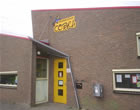 U heeft de eerste schoolkrant van de ‘Spaanse School voor Kinderen’ voor u. De schoolkrant is in het leven geroepen om u te informeren over allerlei lopende zaken en ontwikkelingen die zich binnen de Spaanse school voordoen. Ook mededelingen en vakantiedagen voor het komende kwartaal zult u hierin terugvinden. Mocht u iets willen vermelden in de schoolkrant dat van belang zou kunnen zijn voor de school en/of voor haar leerlingen en ouders, dan zouden wij dat zeer op prijs stellen. Uiteraard zijn uw suggesties ook van harte welkom. In beide gevallen en voor vragen kunt u daartoe een bericht sturen naar carmen.derks@kpnmail.nl (zie ook de voettekst). Alvast hartelijk dank voor uw medewerking en veel leesplezier!Fechas importantes y vacaciones junio – septiembre 201223 de junio 		Exámenes30 de junio		Tutorías7 de julio		Fiesta fin de curso escolar 2011-201214 de julio		Inicio de las vacaciones de verano8 de septiembre	Inicio curso escolar 2012-2013**********************************Belangrijke data en vakanties juni – september 201223 juni 		Examens30 juni			Rapportagegesprekken7 juli			Eindfeest schooljaar 2011-201214 juli			Begin zomervakantie8 september 		Aanvang schooljaar 2012-2013NoticiasNueva página Escuelita Española para Niños
Hemos estado muy liados con la nueva página web de nuestra escuelita. Todavía tenemos que confeccionar algunas páginas pero queríamos enseñaros lo construido hasta ahora www.spaanseschoolalmere.weebly.com. Nos gustaría que nos aportara sus sugerencias o nuevas ideas. Si desea más información o temas en el sitio web no dude en enviar  su  mensaje a nuestro correo electrónico.
Despedida de Carlos
A partir del nuevo curso escolar 2012-2013 Carlos dejará la coordinación  de la escuelita en manos de Mari Carmen. Esto significa que a partir de septiembre 2012 Mari Carmen será la coordinadora de la escuelita. Si tenéis alguna pregunta o sugerencia, por favor póngase en contacto con ella.Fiesta fin de cursoLa fiesta sera el sábado 7 de julio de 10.30 – 12.30 horas. De 10.30 – 11.30 horasLas maestras pondrán un pueblo español con tiendas y puestos donde los alumnos puedan comprar y vender productos. Necesitaremos la colaboración de los padres este día en los puestos (unas 6 personas).Se dará un taller de cocina para los padres mientras los hijos están en el ‘pueblo’. El precio del taller se le comunicaremos más adelante.De 11.30 – 12.30 horas Nos juntaremos todos para difrutar de (una parte de) la comida que se haya hecho durante el taller. También necesitamos que los padres traigan comida y bebida, ya que sólamente con la comida del taller no habrá suficiente para todos. Vamos a organizar una rifa. Pero queremos llenar una cesta juntando productos con vuestra ayuda. Si usted tiene algún producto típico de su pais y lo quiere ofrecer para completar la cesta, se lo agradeceríamos mucho.El sábado que viene (16 de junio) encontrará una lista en la escuelita donde usted puede indicar: si quiere participar en el taller de cocina;lo que quiere hacer/traer para la fiesta;lo que quiere ofrecer para la cesta (rifa);si quiere ayudar durante la actividad. Si no le es posible venir el sábado que viene, por favor envíenos un mensaje con sus respuestas.Por cierto, en el día de la fiesta vamos a usar la entrada de atrás del centro de barrio.Recaudación de fondos escuelita españolaPara que la escuelita tenga algo de fondo en el futuro para poder seguir adelante, queremos preguntarle si tiene ideas en cómo generar fondos. Quizás conozcan empresas que tendrían interés en darnos una subvención. Su ayuda será muy apreciada.Otras actividades ‘Escuelita de Español para Niños’
Clases de español para adultosA partir de septiembre 2012 se puede tomar clases de español en el centro de barrio Cobra. Las clases se impartirán los lunes por la noche de 19.30 a 21.00 horas. Si desea más información sobre las clases, por favor, manden un mensaje a la profesora Ivette (ivette.lopez@gmail.com). Cualquiera puede inscribirse para estas clases, también las personas que (ya) no tienen a un hijo en la escuelita española.Baile Flamenco para todas las edades
El martes 4 de septiembre 2012 empezarán las clases de flamenco. La maestra María Jesús Adame Sánchez es de Sevilla (Andalucía), que es la ciudad del flamenco. Ella lleva dando clases muchos años. Actúa  dentro y fuera de este país e incluso ha trabajado para la televisión (EndeMol). 

A partir de 5 años los niños se pueden inscribir para las clases los martes por la tarde. Para los adultos hay 2 grupos por la noche: de 19.00 a 20.00 uur y de 20.15 a 21.15 horas. Durante cada lección habrá un guitarrista de Flamenco para acompañar a la profesora y los alumnos: ¡música en vivo cada lección! Si desea más información sobre dónde se darán las clases (no en Cobra), precios e inscripción le puede mandar un mensaje a María a su dirección electrónico: puntitoflamenco@gmail.com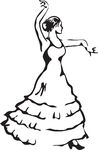 
¿Tiene usted interés en conocer el flamenco antes de inscribirse para el curso en septiembre? El sábado 16 de junio 2012 María dará un taller de 2 horas (de 14.00 a 16.00 horas) en el centro de barrio ‘Het Boegbeeld’, Prozastraat 121 en ‘Literatuurwijk’. El precio del taller es de € 20,-. Si también se inscribe para el curso que empieza en septiembre, el taller le saldrá gratis. ¡Anímase y lleve a su amiga, familiar o vecina al taller, se van a divertir mucho! Si desea más información o quiere participar envíele un mensaje a María.Feest en Piñata
 La profesora Ivette hace piñatas y pasteles para ocasiones como: cumpleaños, bautizos  y despedida de soltera. También organiza talleres para aprender a decorar su propio pastel. A parte de esto ofrece fiestas de cumpleaños para niños; sus talleres de decorar ‘cupcakes’ son una verdadera fiesta en donde los niños se divierten mucho. Mire nuestro nuevo sitio web en ‘Actividades’ para encontrar la dirección de su sitio web. En su página también puede encontrar fotos de algunas de sus creaciones. 
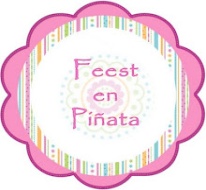 Tienda Mexicana
La maestra Amezary acaba de poner una tienda en la web de productos mexicanos. Puede encontrar todo tipo de productos para cocinar un plato típico de Mexico. En nuestro nuevo sitio web puede encontrar más información con respecto a su sitio web, mire en ‘Actividades’.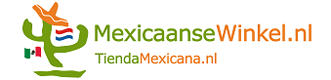 **********************************MededelingenNieuwe website Spaanse School voor Kinderen
We zijn druk bezig geweest met de opzet van een nieuwe en beter vindbare website van onze school. Aan een aantal pagina’s wordt nog gewerkt, maar we willen jullie alvast graag laten kennismaken met de nieuwe website: www.spaanseschoolalmere.weebly.com. Neemt u een kijkje en laat ons weten wat u ervan vindt. Mocht u nog informatie of andere zaken toegevoegd willen zien aan de website, laat het ons dan weten via de mail (zie de contactpagina op de website of onderaan deze nieuwsbrief in de voettekst).
Afscheid CarlosVanaf het nieuwe schooljaar 2012-2013 zal Carlos de verantwoordelijkheden en taken van de school in handen geven van Mari Carmen. Dit betekent dat Mari Carmen vanaf september 2012 coördinator zal zijn van de school. Carlos zal voorlopig zijdelings betrokken blijven bij het reilen en zeilen van de school. Mocht u vragen en/of suggesties hebben, dan vernemen wij dat graag. U kunt ons hiertoe een mail sturen.Feest einde schooljaarHet feest zal plaatsvinden op zaterdag 7 juli van 10.30 – 12.30 uur. Van 10.30 – 11.30 uurDe leraressen zullen een Spaans dorp neerzetten met winkeltjes en kraampjes waar de leerlingen zogenaamd producten kunnen kopen en verkopen. Uw hulp is op deze dag van harte welkom bij onder andere de kraampjes (ca. 6 personen).Er zal een kookworkshop worden gegeven voor de ouders terwijl de kinderen in het ‘dorp’ bezig zijn. De kosten voor de workshop zijn nog niet bekend en zullen op een later tijdstip bekend worden gemaakt.Van 11.30 – ca. 12.30 uur Samen genieten (van een gedeelte) van de heerlijke gerechten die zijn klaargemaakt tijdens de workshop. Ook hierbij hebben we de hulp van de ouders nodig voor wat betreft het eten en drinken. Wij verzoeken u vriendelijk om iets lekkers mee te nemen aangezien alleen de gerechten van de workshop niet alle monden zullen voeden. We zouden graag een loterij willen organiseren en willen daartoe een mand vullen met uw hulp. Wellicht heeft u een product uit uw land in huis die u ons zou willen doneren om de mand mee te completeren? Wij zouden dit zeer op prijs stellen.Komende zaterdag (16 juni) zult u op de Spaanse school een lijst aantreffen waarop u het volgende kunt aangeven: of u zich wilt opgeven voor de workshop;wat u wilt klaarmaken/meenemen naar het feest;welk product u wilt doneren voor in de mand t.b.v. de loterij;of u wilt meehelpen tijdens de activiteit van de kinderen in het Spaanse dorp. Mocht u komende zaterdag niet in de gelegenheid zijn om langs te komen, dan verzoeken wij u vriendelijk ons een mailtje te sturen met daarop uw antwoorden.Let op: op de dag van het feest zullen wij gebruik maken van de achteringang van het buurtcentrum.Geldinzameling Spaanse schoolOm een buffer op te bouwen voor de toekomst van het schooltje om te kunnen blijven voortbestaan, willen wij u vriendelijk verzoeken met ons mee te denken op welke manieren wij extra geld kunnen genereren. Misschien kent u bedrijven die welwillend staan tegenover het geven van een eenmalige donatie of zelfs een jaarlijkse subsidie. Wij stellen uw hulp en suggesties zeer op prijs en danken u bij voorbaat voor het meedenken!Overige activiteiten ‘Spaanse School voor Kinderen’
Spaanse les voor volwassenenVanaf september 2012 kunt u Spaanse lessen volgen in het buurtcentrum Cobra. De lessen worden op de maandagavond aangeboden van 19.30-21.00 uur. Voor meer informatie over de lessen kunt u contact opnemen met de lerares Ivette, die de lessen verzorgt, door haar een e-mail te sturen (ivette.lopez@gmail.com). Iedereen kan zich voor deze lessen opgeven, dus ook als u kinderen heeft die niet op Spaanse les zitten of hebben gezeten.Flamencolessen voor jong en oud
Op dinsdag 4 september 2012 beginnen de flamencodanslessen weer. De lerares María komt uit Sevilla in Andalusië, Zuid-Spanje, dé stad van de Flamenco, en heeft jarenlange ervaring in het lesgeven. Zij heeft opgetreden in binnen- en buitenland en heeft zelfs voor EndeMol gewerkt. Ze geeft nog regelmatig optredens.

Kinderen vanaf 5 jaar zijn welkom op de dinsdagmiddag. Voor volwassenen zijn er 2 groepen in de avond: van 19.00 – 20.00 uur en van 20.15 – 21.15 uur. Elke les worden de lerares en de leerlingen begeleid door een flamencogitarist, live-muziek tijdens de lessen dus! Voor exacte locatie (niet Cobra!), prijs, aanmelding en overige informatie graag een mailtje naar María via het mailadres puntitoflamenco@gmail.com.
Wilt u alvast een voorproefje? Komt u dan naar de 2 uur durende workshop die María op zaterdag 16 juni a.s. geeft in buurtcentrum Het Boegbeeld, Prozastraat 121 in de Literatuurwijk. De workshop kost € 20,- en duurt van 14.00 – 16.00 uur. Mocht u zich willen aanmelden voor de cursus die in september van start gaat, dan worden deze kosten in de cursusprijs verrekend en is deze workshop dus gratis. 

Heb je interesse in de Flamenco en wil je kennismaken met deze temperamentvolle dans? Geeft u zich dan snel op en neem gerust een vriendin, familielid of buurvrouw mee! Voor meer informatie en/of aanmelding graag een mailtje naar María sturen.Feest en Piñata
De lerares Ivette heeft haar eigen bedrijf in het maken van piñatas voor allerlei gelegenheden. Tevens kunt u bij haar terecht voor typische lekkernijen, taarten en traktaties voor verjaardag, doop, vrijgezellenfeest, etc. Het is ook mogelijk workshops bij haar te volgen waarbij u bijvoorbeeld een taart prachtig leert versieren. Ook wat betreft kinderpartijtjes bent u bij haar in goede handen; haar workshops cupcakes versieren zijn een waar feest waarbij de kinderen zich uitstekend vermaken! Kijk op onze nieuwe website onder ‘Actividades’ (Activiteiten) voor meer informatie over haar website. Op haar website zijn ook foto’s te bezichtigen van een aantal van haar creaties. Mexicaanse Winkel
De lerares Amezary is onlangs gestart met een webwinkel in Mexicaanse producten. U kunt hier terecht voor producten om een typisch Mexicaans gerecht op tafel te zetten. Op onze nieuwe website kunt u terecht voor meer informatie, zie het kopje ‘Actividades’ (Activiteiten).A finales de agosto le mandaremos el próximo periódico. Les deseamos unas muy felices vacaciones de verano y ¡nos vemos en septiembre!
**********************************De volgende nieuwsbrief kunt u eind augustus verwachten. Wij wensen u alvast een heel prettige zomervakantie en zien u graag weer in september!Saludos,Ivette, Amezary, Beatriz, Carlos y Mari CarmenEscuelita Española para Niños “Los niños tienen la palabra”Spaanse School voor Kinderen “Kinderen hebben het woord”